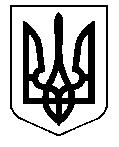 ТАЛЬНІВСЬКА РАЙОННА РАДАЧеркаської областіVІ скликанняР І Ш Е Н Н Я Від    29.05.2012 № 14-13                 м.ТальнеПро створення в селі Папужинці на базііснуючої загальноосвітньої школи та дошкільного навчального закладу навчально-виховного комплексуВідповідно до пункту 20 частини 1 статті 43, статті 59 Закону України «Про місцеве самоврядування в Україні», пункту 5 статті 36 Закону України «Про освіту», пункту 3 статті 9 Закону України «Про загальну середню освіту», пункту 3 статті 12 Закону України «Про дошкільну освіту», Положення про навчально-виховний комплекс «дошкільний навчальний заклад-загальноосвітній навчальний заклад», «загальноосвітній навчальний заклад-дошкільний навчальний заклад», затвердженого постановою Кабінету Міністрів України від 12.03.2003 № 306,  з метою створення необхідних умов для здобуття дітьми дошкільного та шкільного віку дошкільної та загальної середньої освіти, розглянувши рішення Папужинської сільської ради від 21.03.2012 № 9/2 «Про створення навчально-виховного комплексу «дошкільний навчальний заклад-загальноосвітня школа І-ІІ ступенів» на базі Папужинської загальноосвітньої школи І-ІІ ступенів та дошкільного навчального закладу та рішення педагогічної ради Папужинської загальноосвітньої школи І-ІІ ступенів від 25.03.2012 р. протокол № 2, районна рада ВИРІШИЛА:1. Реорганізувати шляхом перетворення з 1 вересня 2012 року Папужинську загальноосвітню школу І-ІІ ступенів та дошкільний навчальний заклад «Вишенька» Папужинської сільської ради с.Папужинці в Папужинський навчально-виховний комплекс «дошкільний навчальний заклад-загальноосвітня школа І-ІІ ступенів» Тальнівської районної ради.2. Папужинській сільській раді надати субвенцію районному бюджету на утримання створеного навчально-виховного комплексу з 1 вересня 2012 року.  3. Для реорганізації Папужинської загальноосвітньої школи І-ІІ ступенів та дошкільного навчального закладу «Вишенька» Папужинської сільської ради с.Папужинці в Папужинський навчально-виховний комплекс «дошкільний навчальний заклад-загальноосвітня школа І-ІІ ступенів» створити комісію в складі:1. Глухенький Володимир Степанович - заступник голови районної ради, голова комісії;                                                                2. Копійченко Володимир Петрович - заступник голови райдержадміністрації, заступник голови комісії (за згодою);                                3. Голуб Вадим Дмитрович - провідний спеціаліст відділу освіти                                                          райдержадміністрації,секретар комісії;                                              Члени комісії:4. Івченко Вікторія Анатоліївна - радник голови районної ради з питань                                                юридичного забезпечення діяльності ради;5. Литвинюк Ірина Олексіївна - заступник головного бухгалтера відділу освіти райдержадміністрації;6. Лисаченко Олена Василівна - директор Папужинської загальноосвітньої школи І-ІІ ступенів;7. Пироженко Валентина Андріївна - начальник відділу з питань управління комунальною власністю виконавчого апарату районної ради;8. Савчук Наталія Євтухівна - Папужинський сільський голова;9. Ратушна Людмила Василівна – завідуюча дошкільним навчальним закладом «Вишенька» Папужинської сільської ради.4. Комісії з реорганізації по закінченню процедури перетворення подати на затвердження голові районної ради акти прийому-передачі майна закладів.5. Відділу освіти райдержадміністрації:5.1. до 1 вересня 2012 року:5.1.1. забезпечити навчально-виховний комплекс відповідно до штатного розпису: педагогічними кадрами,обслуговуючим персоналом, сформувати контингент вихованців дошкільних різновікових груп, надати необхідну організаційно-методичну допомогу, сприяти забезпеченню навчальними посібниками та ігровим матеріалом;5.1.2. провести перевірку готовності до роботи приміщень, де знаходитиметься дошкільна різновікова група;5.2. з 1 вересня 2012 року забезпечити функціонування та фінансування навчально-виховного комплексу.6. Контроль за виконанням рішення покласти на постійні комісії районної ради з питань управління комунальною власністю, утримання житлово-комунального господарства, роботи транспорту, зв’язку, торговельного та побутового обслуговування населення та з питань Чорнобильської катастрофи, охорони здоров'я та соціального захисту населення; освіти, культури, засобів масової інформації, сім’ї, молодіжної політики, фізкультури та спорту.Голова районної ради                                                                 С.О. Осипенко